شمس بدران واثره السياسي والعسكري في مصر حتي 1968بحث تقدمت به الطالبتانلاره علي مهديليلى اياد طهإلى مجلس كلية التربية/ جامعة القادسية كجزء من متطلبات نيل شهادة البكالوريوس في التاريخم . م . افتكار محسن صالحجمهورية العراقوزارة التعليم العالي والبحث العلميجامعة القادسيةكلية التربيةقسم التاريخالدراسة الصباحية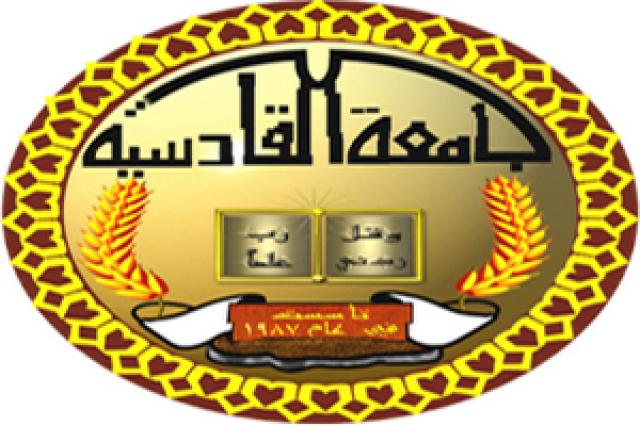 بإشراف 